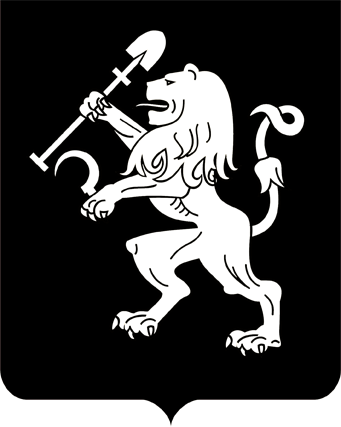 АДМИНИСТРАЦИЯ ГОРОДА КРАСНОЯРСКАРАСПОРЯЖЕНИЕОб утверждении схем границ прилегающих территорий, на которых не допускается розничная продажа алкогольной продукции, для открытых (определенных) или закрытых в течение года детских и образовательных организаций или учреждений, медицинских организаций, объектов спорта, оптовых и розничных рынков, вокзалов, мест массового скопления граждан, мест нахождения источников повышенной опасности, объектов военного назначения на территории города КрасноярскаВ соответствии с Федеральными законами от 22.11.1995 № 171-ФЗ                 «О государственном регулировании производства и оборота этилового спирта, алкогольной и спиртосодержащей продукции и об ограничении потребления (распития) алкогольной продукции», от 06.10.2003                     № 131-ФЗ «Об общих принципах организации местного самоуправления в Российской Федерации», постановлением Правительства Российской Федерации от 27.12.2012 № 1425 «Об определении органами государственной власти субъектов Российской Федерации мест массового скопления граждан и мест нахождения источников повышенной опасности, в которых не допускается розничная продажа алкогольной продукции, а также определении органами местного самоуправления границ прилегающих к некоторым организациям и объектам территорий, на которых не допускается розничная продажа алкогольной продукции», постановлением администрации города от 19.09.2014 № 591                «Об определении минимального значения и способа расчета расстояния от организаций и (или) объектов до границ прилегающих территорий, на которых не допускается розничная продажа алкогольной продукции», руководствуясь ст. 45, 58, 59 Устава города Красноярска, распоряжением Главы города от 22.12.2006 № 270-р:1. Утвердить схемы границ прилегающих территорий, на которых не допускается розничная продажа алкогольной продукции, для открытых (определенных) или закрытых в течение года детских и образовательных организаций или учреждений, медицинских организаций, объектов спорта, оптовых и розничных рынков, вокзалов, мест массового скопления граждан, мест нахождения источников повышенной опасности, объектов военного назначения на территории города Красноярска:1) схема границ прилегающих территорий, на которых не допускается розничная продажа алкогольной продукции, негосударственного образовательного учреждения «Детский дом имени Х.М. Совмена», футбольное поле по адресу: ул. Андрея Дубенского, 11, согласно приложению 1;2) схема границ прилегающих территорий, на которых не допускается розничная продажа алкогольной продукции, негосударственного образовательного учреждения «Детский дом имени Х.М. Совмена», гимнастический городок по адресу: ул. Андрея Дубенского, 11, согласно приложению 2;3) схема границ прилегающих территорий, на которых не допускается розничная продажа алкогольной продукции, негосударственного образовательного учреждения «Детский дом имени Х.М. Совмена»,  баскетбольная площадка по адресу: ул. Андрея Дубенского, 11, согласно приложению 3;4) схема границ прилегающих территорий, на которых не допускается розничная продажа алкогольной продукции, негосударственного образовательного учреждения «Детский дом имени Х.М. Совмена»,   волейбольная площадка по адресу: ул. Андрея Дубенского, 11, согласно приложению 4;5) схема границ прилегающих территорий, на которых не допускается розничная продажа алкогольной продукции, муниципального автономного учреждения «Правобережный городской Дворец культуры», танцевальный зал по адресу: ул. Коломенская, 25, согласно приложе-нию 5;6) схема границ прилегающих территорий, на которых не допускается розничная продажа алкогольной продукции, краевого государственного автономного учреждения «Центр молодежных инициатив «Форум», скейтпарк «Центр экстремального спорта «Спортэкс» по адресу: остров Отдыха, 6, согласно приложению 6;7) схема границ прилегающих территорий, на которых не допускается розничная продажа алкогольной продукции, спортивного краевого государственного учреждения спортивного комплекса «Авангард», футбольное поле по адресу: ул. Гастелло, 24а, согласно приложению 7;8) схема границ прилегающих территорий, на которых не допускается розничная продажа алкогольной продукции, стадиона «Локомотив» дирекции социальной сферы – структурного подразделения красноярской железной дороги – филиала открытого акционерного общества «Российские железные дороги», стадион по адресу: ул. Ленина, 90,      согласно приложению 8;9) схема границ прилегающих территорий, на которых не допускается розничная продажа алкогольной продукции, краевого государственного общеобразовательного учреждения «Красноярская санаторная школа-интернат», волейбольная площадка по адресу: ул. Амур-          ская, 2, согласно приложению 9;10) схема границ прилегающих территорий, на которых не допускается розничная продажа алкогольной продукции, краевого госу-дарственного общеобразовательного учреждения «Красноярская               санаторная школа-интернат», волейбольная площадка по адресу:                     ул. Амурская, 2, согласно приложению 10;11) схема границ прилегающих территорий, на которых не допускается розничная продажа алкогольной продукции, краевого государственного общеобразовательного учреждения «Красноярская санаторная школа-интернат», баскетбольная площадка по адресу: ул. Амур-ская, 2, согласно приложению 11;12) схема границ прилегающих территорий, на которых не допускается розничная продажа алкогольной продукции, краевого государственного общеобразовательного учреждения «Красноярская санаторная школа-интернат», баскетбольная площадка по адресу: ул. Амур-ская, 2, согласно приложению 12;13) схема границ прилегающих территорий, на которых не допускается розничная продажа алкогольной продукции, краевого государственного общеобразовательного учреждения «Красноярская санаторная школа-интернат», футбольное поле по адресу: ул. Амурская, 2,              согласно приложению 13;14) схема границ прилегающих территорий, на которых не допускается розничная продажа алкогольной продукции, краевого государственного бюджетного образовательного учреждения начального профессионального образования «Профессиональное училище № 86», спор-тивный зал по адресу: ул. Карла Маркса, 134, согласно приложению 14;15) схема границ прилегающих территорий, на которых не допускается розничная продажа алкогольной продукции, общества с ограниченной ответственностью «Ренонс» спортивно-оздоровительного комплекса «Фитнес-центр «Экселент», спортивный зал по адресу: ул. Профсоюзов, 60, согласно приложению 15;16) схема границ прилегающих территорий, на которых не допускается розничная продажа алкогольной продукции, негосударственного образовательного учреждения «Детский дом имени Х.М. Совмена»,                игровой зал по адресу: ул. Конституции СССР, 1, согласно приложе-    нию 16;17) схема границ прилегающих территорий, на которых не допускается розничная продажа алкогольной продукции, стадиона «Локомотив» дирекции социальной сферы – структурного подразделения                 красноярской железной дороги – филиала открытого акционерного             общества «Российские железные дороги», спортивный зал по адресу:  ул. Ленина, 90, согласно приложению 17;18) схема границ прилегающих территорий, на которых не допускается розничная продажа алкогольной продукции, товарищества собственников жилья «Зенит», хоккейная коробка по адресу: ул. 78 Добровольческой Бригады, 2, согласно приложению 18;19) схема границ прилегающих территорий, на которых не допускается розничная продажа алкогольной продукции, красноярской региональной организации общественно-государственного объединения «Всероссийское физкультурно-спортивное общество «Динамо», зал тяжелой атлетики по адресу: пр-т Мира, 67, согласно приложению 19;20) схема границ прилегающих территорий, на которых не допускается розничная продажа алкогольной продукции, филиала Российской международной академии туризма «Восточно-Сибирский институт туризма», спортивный зал по адресу: ул. Академика Вавилова, 1, стр. 10, согласно приложению 20;21) схема границ прилегающих территорий, на которых не допускается розничная продажа алкогольной продукции, спортивного клуба «Локомотивец» дирекции социальной сферы – структурного подразделения красноярской железной дороги – филиала открытого акционерного общества «Российские железные дороги», спортивный зал по адресу:               ул. Ломоносова, 102, согласно приложению 21;22) схема границ прилегающих территорий, на которых не допускается розничная продажа алкогольной продукции, эксплуатационного локомотивного депо Красноярск – главный, спортивный зал по адресу: ул. Советская, 1, согласно приложению 22;23) схема границ прилегающих территорий, на которых не допускается розничная продажа алкогольной продукции, спортивного краевого государственного учреждения спортивного комплекса «Авангард», футбольное поле по адресу: ул. Гастелло, 24а, согласно приложению 23;24) схема границ прилегающих территорий, на которых не допускается розничная продажа алкогольной продукции, спортивного краевого государственного учреждения спортивного комплекса «Авангард», спортивное ядро по адресу: ул. Гастелло, 24а,  согласно приложению 24;25) схема границ прилегающих территорий, на которых не допускается розничная продажа алкогольной продукции, краевого государственного автономного учреждения «Центр спортивной подготовки», дворец спорта имени Ивана Ярыгина по адресу: остров Отдыха, 7,                согласно приложению 25;26) схема границ прилегающих территорий, на которых не допускается розничная продажа алкогольной продукции, открытого акционерного общества «Красцветмет» универсального спортивного комплекса «Теннис Холл», корт по адресу: ул. Ползунова, 13, согласно приложению 26;27) схема границ прилегающих территорий, на которых не допускается розничная продажа алкогольной продукции, оздоровительного комплекса дирекции социальной сферы – структурного подразделения красноярской железной дороги – филиала открытого акционерного общества «Российские железные дороги», малый спортивный зал по адресу: ул. Карла Маркса, 158, согласно приложению 27;28) схема границ прилегающих территорий, на которых не допускается розничная продажа алкогольной продукции, дворца культуры железнодорожников дирекции социальной сферы – структурного подразделения красноярской железной дороги – филиала открытого акционерного общества «Российские железные дороги», спортивный зал по адресу: пр-т Мира, 131, согласно приложению 28;29) схема границ прилегающих территорий, на которых не допускается розничная продажа алкогольной продукции, универсальной игровой площадки по адресу: ул. 2-я Хабаровская, 10, согласно приложению 29;30) схема границ прилегающих территорий, на которых не допускается розничная продажа алкогольной продукции, универсальной игровой площадки по адресу: ул. Курчатова, 12, согласно приложению 30;31) схема границ прилегающих территорий, на которых не допускается розничная продажа алкогольной продукции, дворовой баскетбольной площадки по адресу: ул. Чернышевского, 2, согласно приложению 31;32) схема границ прилегающих территорий, на которых не допускается розничная продажа алкогольной продукции, дворовой баскетбольной площадки по адресу: ул. Забобонова, 10, согласно приложе-нию 32;33) схема границ прилегающих территорий, на которых не допускается розничная продажа алкогольной продукции, дворовой баскетбольной площадки по адресу: ул. Юшкова, 10, согласно приложению 33;34) схема границ прилегающих территорий, на которых не допускается розничная продажа алкогольной продукции, закрытого акционерного общества «Каштак», горнолыжный комплекс, комплексная площадка по адресу: ул. 2-я Боровая, 67, согласно приложению 34;35) схема границ прилегающих территорий, на которых не допускается розничная продажа алкогольной продукции, волейбольной площадки по месту жительства по адресу: пр-т им. газеты «Красноярский рабочий», 147, согласно приложению 35;36) схема границ прилегающих территорий, на которых не допускается розничная продажа алкогольной продукции, волейбольной площадки по месту жительства по адресу: ул. Побежимова, 11, согласно приложению 36;37) схема границ прилегающих территорий, на которых не допускается розничная продажа алкогольной продукции, товарищества собственников жилья «Юннаты», универсальная игровая площадка по адресу: ул. Софьи Ковалевский, 2д, согласно приложению 37;38) схема границ прилегающих территорий, на которых не допускается розничная продажа алкогольной продукции, товарищества собственников жилья «Хозяин», универсальная игровая площадка по адресу: ул. Вербная, 10, согласно приложению 38;39) схема границ прилегающих территорий, на которых не допускается розничная продажа алкогольной продукции, товарищества собственников жилья «Зеленый дворик», универсальная игровая площадка по адресу: ул. Бабушкина, 41, согласно приложению 39;40) схема границ прилегающих территорий, на которых не допускается розничная продажа алкогольной продукции, спортивного комплекса «Мебельщик» закрытого акционерного общества «Красноярский деревообрабатывающий комбинат», спортивный зал по адресу: ул. Стадионная, 1, согласно приложению 40;41) схема границ прилегающих территорий, на которых не допускается розничная продажа алкогольной продукции, спортивного комплекса «Мебельщик» закрытого акционерного общества «Красноярский деревообрабатывающий комбинат», волейбольная площадка по адресу: ул. Стадионная, 1, согласно приложению 41;42) схема границ прилегающих территорий, на которых не допускается розничная продажа алкогольной продукции, спортивного комплекса «Мебельщик» закрытого акционерного общества «Красноярский деревообрабатывающий комбинат», футбольное поле по адресу:                       ул. Стадионная, 1, согласно приложению 42;43) схема границ прилегающих территорий, на которых не допускается розничная продажа алкогольной продукции, частного образовательного учреждения краевой организации российской оборонной спортивно-технической организации (добровольного общества содействия армии, авиации и флоту) красноярского краевого стрелково-спортивного клуба, стрелковый тир по адресу: ул. Кольцевая, 1 б, согласно приложению 43;44) схема границ прилегающих территорий, на которых не допускается розничная продажа алкогольной продукции, межрегиональной общественной организации «Всероссийское общество инвалидов», спортивный зал по адресу: ул. 60 лет Октября, 59а, согласно приложению 44;45) схема границ прилегающих территорий, на которых не допускается розничная продажа алкогольной продукции, муниципального предприятия города Красноярска «Красноярскгорсвет», спортивный зал по адресу: ул. 60 лет Октября, 101а, согласно приложению 45;46) схема границ прилегающих территорий, на которых не допускается розничная продажа алкогольной продукции, открытого акционерного общества «Управление строительством 604», лыжная база по адресу: ул. Ленинградская, 5а, согласно приложению 46;47) схема границ прилегающих территорий, на которых не допускается розничная продажа алкогольной продукции, закрытого акционерного общества «Лыжный стадион «Ветлужанка», теннисный корт по адресу: ул. Елены Стасовой, 66, согласно приложению 47;48) схема границ прилегающих территорий, на которых не допускается розничная продажа алкогольной продукции, закрытого акционерного общества «Лыжный стадион «Ветлужанка», лыжная база по адресу: ул. Елены Стасовой, 65, согласно приложению 48;49) схема границ прилегающих территорий, на которых не допускается розничная продажа алкогольной продукции, спортивного комплекса «Пивоваренная компания «Балтика» – «Балтика-Пикра», спортивный зал по адресу: ул. 60 лет Октября, 90, согласно приложению 49;50) схема границ прилегающих территорий, на которых не допускается розничная продажа алкогольной продукции, общества с ограниченной ответственностью «Интерра», спортивный зал для борьбы по адресу: ул. 60 лет Октября, 42, согласно приложению 50.2. Настоящее распоряжение опубликовать в газете «Городские         новости» и разместить на официальном сайте администрации города.Заместитель Главы города –руководитель департамента экономической политикии инвестиционного развития                                                   В.И. Полищук                                                               17.01.2019№ 1-эк